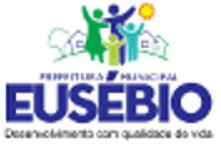 ESTADO DO CEARA PREFEITURA MUNICIPAL DE EUSÉBIOSECRETARIA DE FINANÇAS E PLANEJAMENTOESTADO DO CEARA PREFEITURA MUNICIPAL DE EUSÉBIOSECRETARIA DE FINANÇAS E PLANEJAMENTOESTADO DO CEARA PREFEITURA MUNICIPAL DE EUSÉBIOSECRETARIA DE FINANÇAS E PLANEJAMENTOESTADO DO CEARA PREFEITURA MUNICIPAL DE EUSÉBIOSECRETARIA DE FINANÇAS E PLANEJAMENTOESTADO DO CEARA PREFEITURA MUNICIPAL DE EUSÉBIOSECRETARIA DE FINANÇAS E PLANEJAMENTOESTADO DO CEARA PREFEITURA MUNICIPAL DE EUSÉBIOSECRETARIA DE FINANÇAS E PLANEJAMENTOESTADO DO CEARA PREFEITURA MUNICIPAL DE EUSÉBIOSECRETARIA DE FINANÇAS E PLANEJAMENTOESTADO DO CEARA PREFEITURA MUNICIPAL DE EUSÉBIOSECRETARIA DE FINANÇAS E PLANEJAMENTOESTADO DO CEARA PREFEITURA MUNICIPAL DE EUSÉBIOSECRETARIA DE FINANÇAS E PLANEJAMENTOESTADO DO CEARA PREFEITURA MUNICIPAL DE EUSÉBIOSECRETARIA DE FINANÇAS E PLANEJAMENTOESTADO DO CEARA PREFEITURA MUNICIPAL DE EUSÉBIOSECRETARIA DE FINANÇAS E PLANEJAMENTOESTADO DO CEARA PREFEITURA MUNICIPAL DE EUSÉBIOSECRETARIA DE FINANÇAS E PLANEJAMENTOESTADO DO CEARA PREFEITURA MUNICIPAL DE EUSÉBIOSECRETARIA DE FINANÇAS E PLANEJAMENTOESTADO DO CEARA PREFEITURA MUNICIPAL DE EUSÉBIOSECRETARIA DE FINANÇAS E PLANEJAMENTOESTADO DO CEARA PREFEITURA MUNICIPAL DE EUSÉBIOSECRETARIA DE FINANÇAS E PLANEJAMENTOESTADO DO CEARA PREFEITURA MUNICIPAL DE EUSÉBIOSECRETARIA DE FINANÇAS E PLANEJAMENTOESTADO DO CEARA PREFEITURA MUNICIPAL DE EUSÉBIOSECRETARIA DE FINANÇAS E PLANEJAMENTOESTADO DO CEARA PREFEITURA MUNICIPAL DE EUSÉBIOSECRETARIA DE FINANÇAS E PLANEJAMENTOESTADO DO CEARA PREFEITURA MUNICIPAL DE EUSÉBIOSECRETARIA DE FINANÇAS E PLANEJAMENTOESTADO DO CEARA PREFEITURA MUNICIPAL DE EUSÉBIOSECRETARIA DE FINANÇAS E PLANEJAMENTOESTADO DO CEARA PREFEITURA MUNICIPAL DE EUSÉBIOSECRETARIA DE FINANÇAS E PLANEJAMENTOESTADO DO CEARA PREFEITURA MUNICIPAL DE EUSÉBIOSECRETARIA DE FINANÇAS E PLANEJAMENTOESTADO DO CEARA PREFEITURA MUNICIPAL DE EUSÉBIOSECRETARIA DE FINANÇAS E PLANEJAMENTOESTADO DO CEARA PREFEITURA MUNICIPAL DE EUSÉBIOSECRETARIA DE FINANÇAS E PLANEJAMENTONota Nº0000000422Nota Nº0000000422Nota Nº0000000422ESTADO DO CEARA PREFEITURA MUNICIPAL DE EUSÉBIOSECRETARIA DE FINANÇAS E PLANEJAMENTOESTADO DO CEARA PREFEITURA MUNICIPAL DE EUSÉBIOSECRETARIA DE FINANÇAS E PLANEJAMENTOESTADO DO CEARA PREFEITURA MUNICIPAL DE EUSÉBIOSECRETARIA DE FINANÇAS E PLANEJAMENTOESTADO DO CEARA PREFEITURA MUNICIPAL DE EUSÉBIOSECRETARIA DE FINANÇAS E PLANEJAMENTOESTADO DO CEARA PREFEITURA MUNICIPAL DE EUSÉBIOSECRETARIA DE FINANÇAS E PLANEJAMENTOESTADO DO CEARA PREFEITURA MUNICIPAL DE EUSÉBIOSECRETARIA DE FINANÇAS E PLANEJAMENTOESTADO DO CEARA PREFEITURA MUNICIPAL DE EUSÉBIOSECRETARIA DE FINANÇAS E PLANEJAMENTOESTADO DO CEARA PREFEITURA MUNICIPAL DE EUSÉBIOSECRETARIA DE FINANÇAS E PLANEJAMENTOESTADO DO CEARA PREFEITURA MUNICIPAL DE EUSÉBIOSECRETARIA DE FINANÇAS E PLANEJAMENTOESTADO DO CEARA PREFEITURA MUNICIPAL DE EUSÉBIOSECRETARIA DE FINANÇAS E PLANEJAMENTOESTADO DO CEARA PREFEITURA MUNICIPAL DE EUSÉBIOSECRETARIA DE FINANÇAS E PLANEJAMENTOESTADO DO CEARA PREFEITURA MUNICIPAL DE EUSÉBIOSECRETARIA DE FINANÇAS E PLANEJAMENTOESTADO DO CEARA PREFEITURA MUNICIPAL DE EUSÉBIOSECRETARIA DE FINANÇAS E PLANEJAMENTOESTADO DO CEARA PREFEITURA MUNICIPAL DE EUSÉBIOSECRETARIA DE FINANÇAS E PLANEJAMENTOESTADO DO CEARA PREFEITURA MUNICIPAL DE EUSÉBIOSECRETARIA DE FINANÇAS E PLANEJAMENTOESTADO DO CEARA PREFEITURA MUNICIPAL DE EUSÉBIOSECRETARIA DE FINANÇAS E PLANEJAMENTOESTADO DO CEARA PREFEITURA MUNICIPAL DE EUSÉBIOSECRETARIA DE FINANÇAS E PLANEJAMENTOESTADO DO CEARA PREFEITURA MUNICIPAL DE EUSÉBIOSECRETARIA DE FINANÇAS E PLANEJAMENTOESTADO DO CEARA PREFEITURA MUNICIPAL DE EUSÉBIOSECRETARIA DE FINANÇAS E PLANEJAMENTOESTADO DO CEARA PREFEITURA MUNICIPAL DE EUSÉBIOSECRETARIA DE FINANÇAS E PLANEJAMENTOESTADO DO CEARA PREFEITURA MUNICIPAL DE EUSÉBIOSECRETARIA DE FINANÇAS E PLANEJAMENTOESTADO DO CEARA PREFEITURA MUNICIPAL DE EUSÉBIOSECRETARIA DE FINANÇAS E PLANEJAMENTOESTADO DO CEARA PREFEITURA MUNICIPAL DE EUSÉBIOSECRETARIA DE FINANÇAS E PLANEJAMENTOESTADO DO CEARA PREFEITURA MUNICIPAL DE EUSÉBIOSECRETARIA DE FINANÇAS E PLANEJAMENTOSÉRIESÉRIESÉRIEESTADO DO CEARA PREFEITURA MUNICIPAL DE EUSÉBIOSECRETARIA DE FINANÇAS E PLANEJAMENTOESTADO DO CEARA PREFEITURA MUNICIPAL DE EUSÉBIOSECRETARIA DE FINANÇAS E PLANEJAMENTOESTADO DO CEARA PREFEITURA MUNICIPAL DE EUSÉBIOSECRETARIA DE FINANÇAS E PLANEJAMENTOESTADO DO CEARA PREFEITURA MUNICIPAL DE EUSÉBIOSECRETARIA DE FINANÇAS E PLANEJAMENTOESTADO DO CEARA PREFEITURA MUNICIPAL DE EUSÉBIOSECRETARIA DE FINANÇAS E PLANEJAMENTOESTADO DO CEARA PREFEITURA MUNICIPAL DE EUSÉBIOSECRETARIA DE FINANÇAS E PLANEJAMENTOESTADO DO CEARA PREFEITURA MUNICIPAL DE EUSÉBIOSECRETARIA DE FINANÇAS E PLANEJAMENTOESTADO DO CEARA PREFEITURA MUNICIPAL DE EUSÉBIOSECRETARIA DE FINANÇAS E PLANEJAMENTOESTADO DO CEARA PREFEITURA MUNICIPAL DE EUSÉBIOSECRETARIA DE FINANÇAS E PLANEJAMENTOESTADO DO CEARA PREFEITURA MUNICIPAL DE EUSÉBIOSECRETARIA DE FINANÇAS E PLANEJAMENTOESTADO DO CEARA PREFEITURA MUNICIPAL DE EUSÉBIOSECRETARIA DE FINANÇAS E PLANEJAMENTOESTADO DO CEARA PREFEITURA MUNICIPAL DE EUSÉBIOSECRETARIA DE FINANÇAS E PLANEJAMENTOESTADO DO CEARA PREFEITURA MUNICIPAL DE EUSÉBIOSECRETARIA DE FINANÇAS E PLANEJAMENTOESTADO DO CEARA PREFEITURA MUNICIPAL DE EUSÉBIOSECRETARIA DE FINANÇAS E PLANEJAMENTOESTADO DO CEARA PREFEITURA MUNICIPAL DE EUSÉBIOSECRETARIA DE FINANÇAS E PLANEJAMENTOESTADO DO CEARA PREFEITURA MUNICIPAL DE EUSÉBIOSECRETARIA DE FINANÇAS E PLANEJAMENTOESTADO DO CEARA PREFEITURA MUNICIPAL DE EUSÉBIOSECRETARIA DE FINANÇAS E PLANEJAMENTOESTADO DO CEARA PREFEITURA MUNICIPAL DE EUSÉBIOSECRETARIA DE FINANÇAS E PLANEJAMENTOESTADO DO CEARA PREFEITURA MUNICIPAL DE EUSÉBIOSECRETARIA DE FINANÇAS E PLANEJAMENTOESTADO DO CEARA PREFEITURA MUNICIPAL DE EUSÉBIOSECRETARIA DE FINANÇAS E PLANEJAMENTOESTADO DO CEARA PREFEITURA MUNICIPAL DE EUSÉBIOSECRETARIA DE FINANÇAS E PLANEJAMENTOESTADO DO CEARA PREFEITURA MUNICIPAL DE EUSÉBIOSECRETARIA DE FINANÇAS E PLANEJAMENTOESTADO DO CEARA PREFEITURA MUNICIPAL DE EUSÉBIOSECRETARIA DE FINANÇAS E PLANEJAMENTOESTADO DO CEARA PREFEITURA MUNICIPAL DE EUSÉBIOSECRETARIA DE FINANÇAS E PLANEJAMENTOELETRÔNICAELETRÔNICAELETRÔNICANOTA FISCAL ELETRÔNICA DE PRESTAÇÃO DE SERVIÇOSNOTA FISCAL ELETRÔNICA DE PRESTAÇÃO DE SERVIÇOSNOTA FISCAL ELETRÔNICA DE PRESTAÇÃO DE SERVIÇOSNOTA FISCAL ELETRÔNICA DE PRESTAÇÃO DE SERVIÇOSNOTA FISCAL ELETRÔNICA DE PRESTAÇÃO DE SERVIÇOSNOTA FISCAL ELETRÔNICA DE PRESTAÇÃO DE SERVIÇOSNOTA FISCAL ELETRÔNICA DE PRESTAÇÃO DE SERVIÇOSNOTA FISCAL ELETRÔNICA DE PRESTAÇÃO DE SERVIÇOSNOTA FISCAL ELETRÔNICA DE PRESTAÇÃO DE SERVIÇOSNOTA FISCAL ELETRÔNICA DE PRESTAÇÃO DE SERVIÇOSNOTA FISCAL ELETRÔNICA DE PRESTAÇÃO DE SERVIÇOSNOTA FISCAL ELETRÔNICA DE PRESTAÇÃO DE SERVIÇOSNOTA FISCAL ELETRÔNICA DE PRESTAÇÃO DE SERVIÇOSNOTA FISCAL ELETRÔNICA DE PRESTAÇÃO DE SERVIÇOSNOTA FISCAL ELETRÔNICA DE PRESTAÇÃO DE SERVIÇOSNOTA FISCAL ELETRÔNICA DE PRESTAÇÃO DE SERVIÇOSNOTA FISCAL ELETRÔNICA DE PRESTAÇÃO DE SERVIÇOSNOTA FISCAL ELETRÔNICA DE PRESTAÇÃO DE SERVIÇOSNOTA FISCAL ELETRÔNICA DE PRESTAÇÃO DE SERVIÇOSNOTA FISCAL ELETRÔNICA DE PRESTAÇÃO DE SERVIÇOSNOTA FISCAL ELETRÔNICA DE PRESTAÇÃO DE SERVIÇOSNOTA FISCAL ELETRÔNICA DE PRESTAÇÃO DE SERVIÇOSNOTA FISCAL ELETRÔNICA DE PRESTAÇÃO DE SERVIÇOSNOTA FISCAL ELETRÔNICA DE PRESTAÇÃO DE SERVIÇOSNOTA FISCAL ELETRÔNICA DE PRESTAÇÃO DE SERVIÇOSNOTA FISCAL ELETRÔNICA DE PRESTAÇÃO DE SERVIÇOSNOTA FISCAL ELETRÔNICA DE PRESTAÇÃO DE SERVIÇOSNOTA FISCAL ELETRÔNICA DE PRESTAÇÃO DE SERVIÇOSNOTA FISCAL ELETRÔNICA DE PRESTAÇÃO DE SERVIÇOSNOTA FISCAL ELETRÔNICA DE PRESTAÇÃO DE SERVIÇOSData de GeraçãoData de GeraçãoData de Geração31/08/202331/08/202331/08/202331/08/2023CompetênciaCompetênciaCompetênciaCompetênciaCompetênciaAGO/2023AGO/2023AGO/2023AGO/2023AGO/2023AGO/2023AGO/2023AGO/2023Nº da NFS-e SubstituídaNº da NFS-e SubstituídaNº da NFS-e SubstituídaNº da NFS-e SubstituídaNº da NFS-e SubstituídaNº da NFS-e SubstituídaNº da NFS-e SubstituídaNº da NFS-e Substituída00Nº do RPSNº do RPSNº do RPS0000Local da PrestaçãoLocal da PrestaçãoLocal da PrestaçãoLocal da PrestaçãoLocal da PrestaçãoFORTALEZA-CEFORTALEZA-CEFORTALEZA-CEFORTALEZA-CEFORTALEZA-CEFORTALEZA-CEFORTALEZA-CEFORTALEZA-CEOptante do SimplesOptante do SimplesOptante do SimplesOptante do SimplesOptante do SimplesOptante do SimplesOptante do SimplesOptante do SimplesNÃONÃODADOS DO PRESTADOR DO SERVIÇODADOS DO PRESTADOR DO SERVIÇODADOS DO PRESTADOR DO SERVIÇODADOS DO PRESTADOR DO SERVIÇODADOS DO PRESTADOR DO SERVIÇODADOS DO PRESTADOR DO SERVIÇODADOS DO PRESTADOR DO SERVIÇODADOS DO PRESTADOR DO SERVIÇODADOS DO PRESTADOR DO SERVIÇODADOS DO PRESTADOR DO SERVIÇODADOS DO PRESTADOR DO SERVIÇODADOS DO PRESTADOR DO SERVIÇODADOS DO PRESTADOR DO SERVIÇODADOS DO PRESTADOR DO SERVIÇODADOS DO PRESTADOR DO SERVIÇODADOS DO PRESTADOR DO SERVIÇODADOS DO PRESTADOR DO SERVIÇODADOS DO PRESTADOR DO SERVIÇODADOS DO PRESTADOR DO SERVIÇODADOS DO PRESTADOR DO SERVIÇODADOS DO PRESTADOR DO SERVIÇODADOS DO PRESTADOR DO SERVIÇODADOS DO PRESTADOR DO SERVIÇODADOS DO PRESTADOR DO SERVIÇODADOS DO PRESTADOR DO SERVIÇODADOS DO PRESTADOR DO SERVIÇODADOS DO PRESTADOR DO SERVIÇODADOS DO PRESTADOR DO SERVIÇO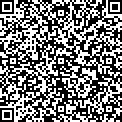 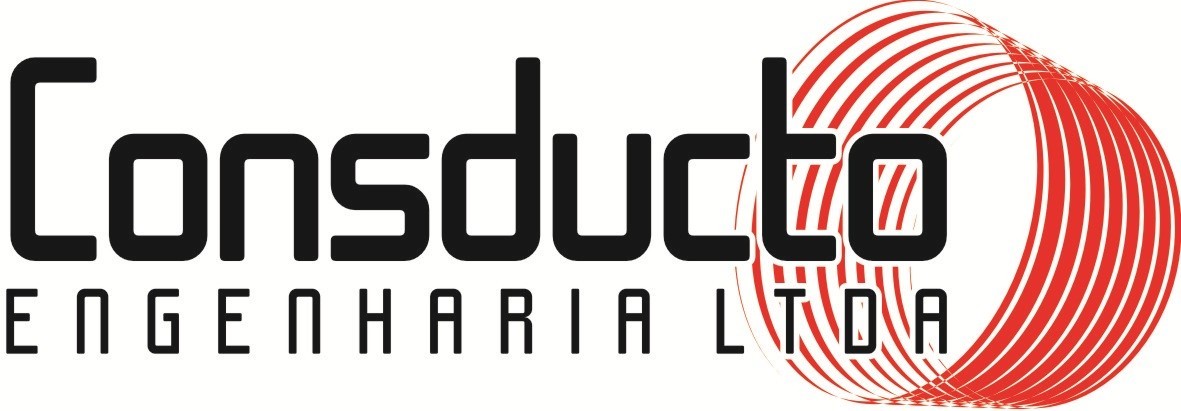 Razão SocialRazão SocialRazão SocialCONSDUCTO ENGENHARIA LTDACONSDUCTO ENGENHARIA LTDACONSDUCTO ENGENHARIA LTDACONSDUCTO ENGENHARIA LTDACONSDUCTO ENGENHARIA LTDACONSDUCTO ENGENHARIA LTDACONSDUCTO ENGENHARIA LTDACONSDUCTO ENGENHARIA LTDACONSDUCTO ENGENHARIA LTDACONSDUCTO ENGENHARIA LTDACONSDUCTO ENGENHARIA LTDACONSDUCTO ENGENHARIA LTDACONSDUCTO ENGENHARIA LTDACONSDUCTO ENGENHARIA LTDACONSDUCTO ENGENHARIA LTDACONSDUCTO ENGENHARIA LTDACONSDUCTO ENGENHARIA LTDACONSDUCTO ENGENHARIA LTDACONSDUCTO ENGENHARIA LTDACONSDUCTO ENGENHARIA LTDACONSDUCTO ENGENHARIA LTDACONSDUCTO ENGENHARIA LTDACONSDUCTO ENGENHARIA LTDANome FantasiaNome FantasiaNome FantasiaEndereçoEndereçoEndereçoR CALIXTO MACHADO, 21 - PIRES FACANHAR CALIXTO MACHADO, 21 - PIRES FACANHAR CALIXTO MACHADO, 21 - PIRES FACANHAR CALIXTO MACHADO, 21 - PIRES FACANHAR CALIXTO MACHADO, 21 - PIRES FACANHAR CALIXTO MACHADO, 21 - PIRES FACANHAR CALIXTO MACHADO, 21 - PIRES FACANHAR CALIXTO MACHADO, 21 - PIRES FACANHAR CALIXTO MACHADO, 21 - PIRES FACANHAR CALIXTO MACHADO, 21 - PIRES FACANHAR CALIXTO MACHADO, 21 - PIRES FACANHAR CALIXTO MACHADO, 21 - PIRES FACANHAR CALIXTO MACHADO, 21 - PIRES FACANHAR CALIXTO MACHADO, 21 - PIRES FACANHAR CALIXTO MACHADO, 21 - PIRES FACANHAR CALIXTO MACHADO, 21 - PIRES FACANHAR CALIXTO MACHADO, 21 - PIRES FACANHAR CALIXTO MACHADO, 21 - PIRES FACANHAR CALIXTO MACHADO, 21 - PIRES FACANHAR CALIXTO MACHADO, 21 - PIRES FACANHAR CALIXTO MACHADO, 21 - PIRES FACANHAR CALIXTO MACHADO, 21 - PIRES FACANHAR CALIXTO MACHADO, 21 - PIRES FACANHACPF/CNPJCPF/CNPJCPF/CNPJ08.728.600/0001-8208.728.600/0001-8208.728.600/0001-8208.728.600/0001-8208.728.600/0001-82Insc.MunicipalInsc.MunicipalInsc.Municipal200014877200014877200014877UFUFCECECECEInsc. EstadualInsc. EstadualInsc. EstadualInsc. Estadual0000CidadeCidadeEUSEBIOEUSEBIOEUSEBIOEUSEBIOEUSEBIOC.E.PC.E.P6177506061775060Comp.Comp.SALA NSALA NSALA NSALA NSALA NSALA NSALA NSALA NSALA NSALA NSALA NSALA NTelefoneTelefone8530671240DADOS DO TOMADOR DO SERVIÇODADOS DO TOMADOR DO SERVIÇODADOS DO TOMADOR DO SERVIÇODADOS DO TOMADOR DO SERVIÇODADOS DO TOMADOR DO SERVIÇODADOS DO TOMADOR DO SERVIÇODADOS DO TOMADOR DO SERVIÇODADOS DO TOMADOR DO SERVIÇODADOS DO TOMADOR DO SERVIÇODADOS DO TOMADOR DO SERVIÇODADOS DO TOMADOR DO SERVIÇODADOS DO TOMADOR DO SERVIÇODADOS DO TOMADOR DO SERVIÇODADOS DO TOMADOR DO SERVIÇODADOS DO TOMADOR DO SERVIÇODADOS DO TOMADOR DO SERVIÇODADOS DO TOMADOR DO SERVIÇODADOS DO TOMADOR DO SERVIÇODADOS DO TOMADOR DO SERVIÇODADOS DO TOMADOR DO SERVIÇODADOS DO TOMADOR DO SERVIÇODADOS DO TOMADOR DO SERVIÇODADOS DO TOMADOR DO SERVIÇODADOS DO TOMADOR DO SERVIÇODADOS DO TOMADOR DO SERVIÇODADOS DO TOMADOR DO SERVIÇODADOS DO TOMADOR DO SERVIÇODADOS DO TOMADOR DO SERVIÇODADOS DO TOMADOR DO SERVIÇODADOS DO TOMADOR DO SERVIÇORazão SocialRazão SocialRazão SocialRazão SocialRazão SocialTRIBUNAL REGIONAL DO TRABALHO DA 7A REGIAOTRIBUNAL REGIONAL DO TRABALHO DA 7A REGIAOTRIBUNAL REGIONAL DO TRABALHO DA 7A REGIAOTRIBUNAL REGIONAL DO TRABALHO DA 7A REGIAOTRIBUNAL REGIONAL DO TRABALHO DA 7A REGIAOTRIBUNAL REGIONAL DO TRABALHO DA 7A REGIAOTRIBUNAL REGIONAL DO TRABALHO DA 7A REGIAOTRIBUNAL REGIONAL DO TRABALHO DA 7A REGIAOTRIBUNAL REGIONAL DO TRABALHO DA 7A REGIAOTRIBUNAL REGIONAL DO TRABALHO DA 7A REGIAOTRIBUNAL REGIONAL DO TRABALHO DA 7A REGIAOTRIBUNAL REGIONAL DO TRABALHO DA 7A REGIAOTRIBUNAL REGIONAL DO TRABALHO DA 7A REGIAOTRIBUNAL REGIONAL DO TRABALHO DA 7A REGIAOTRIBUNAL REGIONAL DO TRABALHO DA 7A REGIAOE-mailE-mailE-mailE-mailEndereçoEndereçoEndereçoEndereçoEndereçoAV SANTOS DUMONT, 3384 ALDEOTA 60150162 FORTALEZA-CEAV SANTOS DUMONT, 3384 ALDEOTA 60150162 FORTALEZA-CEAV SANTOS DUMONT, 3384 ALDEOTA 60150162 FORTALEZA-CEAV SANTOS DUMONT, 3384 ALDEOTA 60150162 FORTALEZA-CEAV SANTOS DUMONT, 3384 ALDEOTA 60150162 FORTALEZA-CEAV SANTOS DUMONT, 3384 ALDEOTA 60150162 FORTALEZA-CEAV SANTOS DUMONT, 3384 ALDEOTA 60150162 FORTALEZA-CEAV SANTOS DUMONT, 3384 ALDEOTA 60150162 FORTALEZA-CEAV SANTOS DUMONT, 3384 ALDEOTA 60150162 FORTALEZA-CEAV SANTOS DUMONT, 3384 ALDEOTA 60150162 FORTALEZA-CEAV SANTOS DUMONT, 3384 ALDEOTA 60150162 FORTALEZA-CEAV SANTOS DUMONT, 3384 ALDEOTA 60150162 FORTALEZA-CEAV SANTOS DUMONT, 3384 ALDEOTA 60150162 FORTALEZA-CEAV SANTOS DUMONT, 3384 ALDEOTA 60150162 FORTALEZA-CEAV SANTOS DUMONT, 3384 ALDEOTA 60150162 FORTALEZA-CEAV SANTOS DUMONT, 3384 ALDEOTA 60150162 FORTALEZA-CEAV SANTOS DUMONT, 3384 ALDEOTA 60150162 FORTALEZA-CEAV SANTOS DUMONT, 3384 ALDEOTA 60150162 FORTALEZA-CEAV SANTOS DUMONT, 3384 ALDEOTA 60150162 FORTALEZA-CEAV SANTOS DUMONT, 3384 ALDEOTA 60150162 FORTALEZA-CEAV SANTOS DUMONT, 3384 ALDEOTA 60150162 FORTALEZA-CEAV SANTOS DUMONT, 3384 ALDEOTA 60150162 FORTALEZA-CEAV SANTOS DUMONT, 3384 ALDEOTA 60150162 FORTALEZA-CEAV SANTOS DUMONT, 3384 ALDEOTA 60150162 FORTALEZA-CEAV SANTOS DUMONT, 3384 ALDEOTA 60150162 FORTALEZA-CECPF/CNPJ03.235.270/0001-7003.235.270/0001-7003.235.270/0001-7003.235.270/0001-7003.235.270/0001-70Insc. MunicipalInsc. MunicipalInsc. MunicipalInsc. Municipal0000Insc. EstadualInsc. EstadualInsc. EstadualInsc. EstadualTelefoneTelefoneTelefoneDESCRIÇÃO DOS SERVIÇOSDESCRIÇÃO DOS SERVIÇOSDESCRIÇÃO DOS SERVIÇOSDESCRIÇÃO DOS SERVIÇOSDESCRIÇÃO DOS SERVIÇOSDESCRIÇÃO DOS SERVIÇOSDESCRIÇÃO DOS SERVIÇOSDESCRIÇÃO DOS SERVIÇOSDESCRIÇÃO DOS SERVIÇOSDESCRIÇÃO DOS SERVIÇOSDESCRIÇÃO DOS SERVIÇOSDESCRIÇÃO DOS SERVIÇOSDESCRIÇÃO DOS SERVIÇOSDESCRIÇÃO DOS SERVIÇOSDESCRIÇÃO DOS SERVIÇOSDESCRIÇÃO DOS SERVIÇOSDESCRIÇÃO DOS SERVIÇOSDESCRIÇÃO DOS SERVIÇOSDESCRIÇÃO DOS SERVIÇOSDESCRIÇÃO DOS SERVIÇOSDESCRIÇÃO DOS SERVIÇOSDESCRIÇÃO DOS SERVIÇOSDESCRIÇÃO DOS SERVIÇOSDESCRIÇÃO DOS SERVIÇOSDESCRIÇÃO DOS SERVIÇOSDESCRIÇÃO DOS SERVIÇOSDESCRIÇÃO DOS SERVIÇOSDESCRIÇÃO DOS SERVIÇOSDESCRIÇÃO DOS SERVIÇOSDESCRIÇÃO DOS SERVIÇOSCONTRATO 12/2023 5º MEDIÇÃOObjeto: Prestação de serviços de Retrofit das Fachadas, Recuperação Estrutural, Impermeabilização e Serviços Gerais do Edifício Dom Helder Câmara nas edificações utilizadas pelo TRIBUNAL REGIONAL DO TRABALHO da 7º região no Estado do Ceará.552.661,07   60% MÃO DE OBRA368.440,72 40% MATERIAL DADOS PARA DEPOSITOBanco do Brasil Agencia: 3473-8Conta Corrente: 35322-1CONTRATO 12/2023 5º MEDIÇÃOObjeto: Prestação de serviços de Retrofit das Fachadas, Recuperação Estrutural, Impermeabilização e Serviços Gerais do Edifício Dom Helder Câmara nas edificações utilizadas pelo TRIBUNAL REGIONAL DO TRABALHO da 7º região no Estado do Ceará.552.661,07   60% MÃO DE OBRA368.440,72 40% MATERIAL DADOS PARA DEPOSITOBanco do Brasil Agencia: 3473-8Conta Corrente: 35322-1CONTRATO 12/2023 5º MEDIÇÃOObjeto: Prestação de serviços de Retrofit das Fachadas, Recuperação Estrutural, Impermeabilização e Serviços Gerais do Edifício Dom Helder Câmara nas edificações utilizadas pelo TRIBUNAL REGIONAL DO TRABALHO da 7º região no Estado do Ceará.552.661,07   60% MÃO DE OBRA368.440,72 40% MATERIAL DADOS PARA DEPOSITOBanco do Brasil Agencia: 3473-8Conta Corrente: 35322-1CONTRATO 12/2023 5º MEDIÇÃOObjeto: Prestação de serviços de Retrofit das Fachadas, Recuperação Estrutural, Impermeabilização e Serviços Gerais do Edifício Dom Helder Câmara nas edificações utilizadas pelo TRIBUNAL REGIONAL DO TRABALHO da 7º região no Estado do Ceará.552.661,07   60% MÃO DE OBRA368.440,72 40% MATERIAL DADOS PARA DEPOSITOBanco do Brasil Agencia: 3473-8Conta Corrente: 35322-1CONTRATO 12/2023 5º MEDIÇÃOObjeto: Prestação de serviços de Retrofit das Fachadas, Recuperação Estrutural, Impermeabilização e Serviços Gerais do Edifício Dom Helder Câmara nas edificações utilizadas pelo TRIBUNAL REGIONAL DO TRABALHO da 7º região no Estado do Ceará.552.661,07   60% MÃO DE OBRA368.440,72 40% MATERIAL DADOS PARA DEPOSITOBanco do Brasil Agencia: 3473-8Conta Corrente: 35322-1CONTRATO 12/2023 5º MEDIÇÃOObjeto: Prestação de serviços de Retrofit das Fachadas, Recuperação Estrutural, Impermeabilização e Serviços Gerais do Edifício Dom Helder Câmara nas edificações utilizadas pelo TRIBUNAL REGIONAL DO TRABALHO da 7º região no Estado do Ceará.552.661,07   60% MÃO DE OBRA368.440,72 40% MATERIAL DADOS PARA DEPOSITOBanco do Brasil Agencia: 3473-8Conta Corrente: 35322-1CONTRATO 12/2023 5º MEDIÇÃOObjeto: Prestação de serviços de Retrofit das Fachadas, Recuperação Estrutural, Impermeabilização e Serviços Gerais do Edifício Dom Helder Câmara nas edificações utilizadas pelo TRIBUNAL REGIONAL DO TRABALHO da 7º região no Estado do Ceará.552.661,07   60% MÃO DE OBRA368.440,72 40% MATERIAL DADOS PARA DEPOSITOBanco do Brasil Agencia: 3473-8Conta Corrente: 35322-1CONTRATO 12/2023 5º MEDIÇÃOObjeto: Prestação de serviços de Retrofit das Fachadas, Recuperação Estrutural, Impermeabilização e Serviços Gerais do Edifício Dom Helder Câmara nas edificações utilizadas pelo TRIBUNAL REGIONAL DO TRABALHO da 7º região no Estado do Ceará.552.661,07   60% MÃO DE OBRA368.440,72 40% MATERIAL DADOS PARA DEPOSITOBanco do Brasil Agencia: 3473-8Conta Corrente: 35322-1CONTRATO 12/2023 5º MEDIÇÃOObjeto: Prestação de serviços de Retrofit das Fachadas, Recuperação Estrutural, Impermeabilização e Serviços Gerais do Edifício Dom Helder Câmara nas edificações utilizadas pelo TRIBUNAL REGIONAL DO TRABALHO da 7º região no Estado do Ceará.552.661,07   60% MÃO DE OBRA368.440,72 40% MATERIAL DADOS PARA DEPOSITOBanco do Brasil Agencia: 3473-8Conta Corrente: 35322-1CONTRATO 12/2023 5º MEDIÇÃOObjeto: Prestação de serviços de Retrofit das Fachadas, Recuperação Estrutural, Impermeabilização e Serviços Gerais do Edifício Dom Helder Câmara nas edificações utilizadas pelo TRIBUNAL REGIONAL DO TRABALHO da 7º região no Estado do Ceará.552.661,07   60% MÃO DE OBRA368.440,72 40% MATERIAL DADOS PARA DEPOSITOBanco do Brasil Agencia: 3473-8Conta Corrente: 35322-1CONTRATO 12/2023 5º MEDIÇÃOObjeto: Prestação de serviços de Retrofit das Fachadas, Recuperação Estrutural, Impermeabilização e Serviços Gerais do Edifício Dom Helder Câmara nas edificações utilizadas pelo TRIBUNAL REGIONAL DO TRABALHO da 7º região no Estado do Ceará.552.661,07   60% MÃO DE OBRA368.440,72 40% MATERIAL DADOS PARA DEPOSITOBanco do Brasil Agencia: 3473-8Conta Corrente: 35322-1CONTRATO 12/2023 5º MEDIÇÃOObjeto: Prestação de serviços de Retrofit das Fachadas, Recuperação Estrutural, Impermeabilização e Serviços Gerais do Edifício Dom Helder Câmara nas edificações utilizadas pelo TRIBUNAL REGIONAL DO TRABALHO da 7º região no Estado do Ceará.552.661,07   60% MÃO DE OBRA368.440,72 40% MATERIAL DADOS PARA DEPOSITOBanco do Brasil Agencia: 3473-8Conta Corrente: 35322-1CONTRATO 12/2023 5º MEDIÇÃOObjeto: Prestação de serviços de Retrofit das Fachadas, Recuperação Estrutural, Impermeabilização e Serviços Gerais do Edifício Dom Helder Câmara nas edificações utilizadas pelo TRIBUNAL REGIONAL DO TRABALHO da 7º região no Estado do Ceará.552.661,07   60% MÃO DE OBRA368.440,72 40% MATERIAL DADOS PARA DEPOSITOBanco do Brasil Agencia: 3473-8Conta Corrente: 35322-1CONTRATO 12/2023 5º MEDIÇÃOObjeto: Prestação de serviços de Retrofit das Fachadas, Recuperação Estrutural, Impermeabilização e Serviços Gerais do Edifício Dom Helder Câmara nas edificações utilizadas pelo TRIBUNAL REGIONAL DO TRABALHO da 7º região no Estado do Ceará.552.661,07   60% MÃO DE OBRA368.440,72 40% MATERIAL DADOS PARA DEPOSITOBanco do Brasil Agencia: 3473-8Conta Corrente: 35322-1CONTRATO 12/2023 5º MEDIÇÃOObjeto: Prestação de serviços de Retrofit das Fachadas, Recuperação Estrutural, Impermeabilização e Serviços Gerais do Edifício Dom Helder Câmara nas edificações utilizadas pelo TRIBUNAL REGIONAL DO TRABALHO da 7º região no Estado do Ceará.552.661,07   60% MÃO DE OBRA368.440,72 40% MATERIAL DADOS PARA DEPOSITOBanco do Brasil Agencia: 3473-8Conta Corrente: 35322-1CONTRATO 12/2023 5º MEDIÇÃOObjeto: Prestação de serviços de Retrofit das Fachadas, Recuperação Estrutural, Impermeabilização e Serviços Gerais do Edifício Dom Helder Câmara nas edificações utilizadas pelo TRIBUNAL REGIONAL DO TRABALHO da 7º região no Estado do Ceará.552.661,07   60% MÃO DE OBRA368.440,72 40% MATERIAL DADOS PARA DEPOSITOBanco do Brasil Agencia: 3473-8Conta Corrente: 35322-1CONTRATO 12/2023 5º MEDIÇÃOObjeto: Prestação de serviços de Retrofit das Fachadas, Recuperação Estrutural, Impermeabilização e Serviços Gerais do Edifício Dom Helder Câmara nas edificações utilizadas pelo TRIBUNAL REGIONAL DO TRABALHO da 7º região no Estado do Ceará.552.661,07   60% MÃO DE OBRA368.440,72 40% MATERIAL DADOS PARA DEPOSITOBanco do Brasil Agencia: 3473-8Conta Corrente: 35322-1CONTRATO 12/2023 5º MEDIÇÃOObjeto: Prestação de serviços de Retrofit das Fachadas, Recuperação Estrutural, Impermeabilização e Serviços Gerais do Edifício Dom Helder Câmara nas edificações utilizadas pelo TRIBUNAL REGIONAL DO TRABALHO da 7º região no Estado do Ceará.552.661,07   60% MÃO DE OBRA368.440,72 40% MATERIAL DADOS PARA DEPOSITOBanco do Brasil Agencia: 3473-8Conta Corrente: 35322-1CONTRATO 12/2023 5º MEDIÇÃOObjeto: Prestação de serviços de Retrofit das Fachadas, Recuperação Estrutural, Impermeabilização e Serviços Gerais do Edifício Dom Helder Câmara nas edificações utilizadas pelo TRIBUNAL REGIONAL DO TRABALHO da 7º região no Estado do Ceará.552.661,07   60% MÃO DE OBRA368.440,72 40% MATERIAL DADOS PARA DEPOSITOBanco do Brasil Agencia: 3473-8Conta Corrente: 35322-1CONTRATO 12/2023 5º MEDIÇÃOObjeto: Prestação de serviços de Retrofit das Fachadas, Recuperação Estrutural, Impermeabilização e Serviços Gerais do Edifício Dom Helder Câmara nas edificações utilizadas pelo TRIBUNAL REGIONAL DO TRABALHO da 7º região no Estado do Ceará.552.661,07   60% MÃO DE OBRA368.440,72 40% MATERIAL DADOS PARA DEPOSITOBanco do Brasil Agencia: 3473-8Conta Corrente: 35322-1CONTRATO 12/2023 5º MEDIÇÃOObjeto: Prestação de serviços de Retrofit das Fachadas, Recuperação Estrutural, Impermeabilização e Serviços Gerais do Edifício Dom Helder Câmara nas edificações utilizadas pelo TRIBUNAL REGIONAL DO TRABALHO da 7º região no Estado do Ceará.552.661,07   60% MÃO DE OBRA368.440,72 40% MATERIAL DADOS PARA DEPOSITOBanco do Brasil Agencia: 3473-8Conta Corrente: 35322-1CONTRATO 12/2023 5º MEDIÇÃOObjeto: Prestação de serviços de Retrofit das Fachadas, Recuperação Estrutural, Impermeabilização e Serviços Gerais do Edifício Dom Helder Câmara nas edificações utilizadas pelo TRIBUNAL REGIONAL DO TRABALHO da 7º região no Estado do Ceará.552.661,07   60% MÃO DE OBRA368.440,72 40% MATERIAL DADOS PARA DEPOSITOBanco do Brasil Agencia: 3473-8Conta Corrente: 35322-1CONTRATO 12/2023 5º MEDIÇÃOObjeto: Prestação de serviços de Retrofit das Fachadas, Recuperação Estrutural, Impermeabilização e Serviços Gerais do Edifício Dom Helder Câmara nas edificações utilizadas pelo TRIBUNAL REGIONAL DO TRABALHO da 7º região no Estado do Ceará.552.661,07   60% MÃO DE OBRA368.440,72 40% MATERIAL DADOS PARA DEPOSITOBanco do Brasil Agencia: 3473-8Conta Corrente: 35322-1CONTRATO 12/2023 5º MEDIÇÃOObjeto: Prestação de serviços de Retrofit das Fachadas, Recuperação Estrutural, Impermeabilização e Serviços Gerais do Edifício Dom Helder Câmara nas edificações utilizadas pelo TRIBUNAL REGIONAL DO TRABALHO da 7º região no Estado do Ceará.552.661,07   60% MÃO DE OBRA368.440,72 40% MATERIAL DADOS PARA DEPOSITOBanco do Brasil Agencia: 3473-8Conta Corrente: 35322-1CONTRATO 12/2023 5º MEDIÇÃOObjeto: Prestação de serviços de Retrofit das Fachadas, Recuperação Estrutural, Impermeabilização e Serviços Gerais do Edifício Dom Helder Câmara nas edificações utilizadas pelo TRIBUNAL REGIONAL DO TRABALHO da 7º região no Estado do Ceará.552.661,07   60% MÃO DE OBRA368.440,72 40% MATERIAL DADOS PARA DEPOSITOBanco do Brasil Agencia: 3473-8Conta Corrente: 35322-1CONTRATO 12/2023 5º MEDIÇÃOObjeto: Prestação de serviços de Retrofit das Fachadas, Recuperação Estrutural, Impermeabilização e Serviços Gerais do Edifício Dom Helder Câmara nas edificações utilizadas pelo TRIBUNAL REGIONAL DO TRABALHO da 7º região no Estado do Ceará.552.661,07   60% MÃO DE OBRA368.440,72 40% MATERIAL DADOS PARA DEPOSITOBanco do Brasil Agencia: 3473-8Conta Corrente: 35322-1CONTRATO 12/2023 5º MEDIÇÃOObjeto: Prestação de serviços de Retrofit das Fachadas, Recuperação Estrutural, Impermeabilização e Serviços Gerais do Edifício Dom Helder Câmara nas edificações utilizadas pelo TRIBUNAL REGIONAL DO TRABALHO da 7º região no Estado do Ceará.552.661,07   60% MÃO DE OBRA368.440,72 40% MATERIAL DADOS PARA DEPOSITOBanco do Brasil Agencia: 3473-8Conta Corrente: 35322-1CONTRATO 12/2023 5º MEDIÇÃOObjeto: Prestação de serviços de Retrofit das Fachadas, Recuperação Estrutural, Impermeabilização e Serviços Gerais do Edifício Dom Helder Câmara nas edificações utilizadas pelo TRIBUNAL REGIONAL DO TRABALHO da 7º região no Estado do Ceará.552.661,07   60% MÃO DE OBRA368.440,72 40% MATERIAL DADOS PARA DEPOSITOBanco do Brasil Agencia: 3473-8Conta Corrente: 35322-1CONTRATO 12/2023 5º MEDIÇÃOObjeto: Prestação de serviços de Retrofit das Fachadas, Recuperação Estrutural, Impermeabilização e Serviços Gerais do Edifício Dom Helder Câmara nas edificações utilizadas pelo TRIBUNAL REGIONAL DO TRABALHO da 7º região no Estado do Ceará.552.661,07   60% MÃO DE OBRA368.440,72 40% MATERIAL DADOS PARA DEPOSITOBanco do Brasil Agencia: 3473-8Conta Corrente: 35322-1CONTRATO 12/2023 5º MEDIÇÃOObjeto: Prestação de serviços de Retrofit das Fachadas, Recuperação Estrutural, Impermeabilização e Serviços Gerais do Edifício Dom Helder Câmara nas edificações utilizadas pelo TRIBUNAL REGIONAL DO TRABALHO da 7º região no Estado do Ceará.552.661,07   60% MÃO DE OBRA368.440,72 40% MATERIAL DADOS PARA DEPOSITOBanco do Brasil Agencia: 3473-8Conta Corrente: 35322-1CODIGO DA ATIVIDADE/SERVIÇOCODIGO DA ATIVIDADE/SERVIÇOCODIGO DA ATIVIDADE/SERVIÇOCODIGO DA ATIVIDADE/SERVIÇOCODIGO DA ATIVIDADE/SERVIÇOCODIGO DA ATIVIDADE/SERVIÇOCODIGO DA ATIVIDADE/SERVIÇOCODIGO DA ATIVIDADE/SERVIÇOCODIGO DA ATIVIDADE/SERVIÇOCODIGO DA ATIVIDADE/SERVIÇOCODIGO DA ATIVIDADE/SERVIÇOCODIGO DA ATIVIDADE/SERVIÇOCODIGO DA ATIVIDADE/SERVIÇOCODIGO DA ATIVIDADE/SERVIÇOCODIGO DA ATIVIDADE/SERVIÇOCODIGO DA ATIVIDADE/SERVIÇOCODIGO DA ATIVIDADE/SERVIÇOCODIGO DA ATIVIDADE/SERVIÇOCODIGO DA ATIVIDADE/SERVIÇOCODIGO DA ATIVIDADE/SERVIÇOCODIGO DA ATIVIDADE/SERVIÇOCODIGO DA ATIVIDADE/SERVIÇOCODIGO DA ATIVIDADE/SERVIÇOCODIGO DA ATIVIDADE/SERVIÇOCODIGO DA ATIVIDADE/SERVIÇOCODIGO DA ATIVIDADE/SERVIÇOCODIGO DA ATIVIDADE/SERVIÇOCODIGO DA ATIVIDADE/SERVIÇOCODIGO DA ATIVIDADE/SERVIÇOCODIGO DA ATIVIDADE/SERVIÇO705 / 0 / 412040005 - Serviços de reparação, conservação e reforma de edificações de todos os tipos705 / 0 / 412040005 - Serviços de reparação, conservação e reforma de edificações de todos os tipos705 / 0 / 412040005 - Serviços de reparação, conservação e reforma de edificações de todos os tipos705 / 0 / 412040005 - Serviços de reparação, conservação e reforma de edificações de todos os tipos705 / 0 / 412040005 - Serviços de reparação, conservação e reforma de edificações de todos os tipos705 / 0 / 412040005 - Serviços de reparação, conservação e reforma de edificações de todos os tipos705 / 0 / 412040005 - Serviços de reparação, conservação e reforma de edificações de todos os tipos705 / 0 / 412040005 - Serviços de reparação, conservação e reforma de edificações de todos os tipos705 / 0 / 412040005 - Serviços de reparação, conservação e reforma de edificações de todos os tipos705 / 0 / 412040005 - Serviços de reparação, conservação e reforma de edificações de todos os tipos705 / 0 / 412040005 - Serviços de reparação, conservação e reforma de edificações de todos os tipos705 / 0 / 412040005 - Serviços de reparação, conservação e reforma de edificações de todos os tipos705 / 0 / 412040005 - Serviços de reparação, conservação e reforma de edificações de todos os tipos705 / 0 / 412040005 - Serviços de reparação, conservação e reforma de edificações de todos os tipos705 / 0 / 412040005 - Serviços de reparação, conservação e reforma de edificações de todos os tipos705 / 0 / 412040005 - Serviços de reparação, conservação e reforma de edificações de todos os tipos705 / 0 / 412040005 - Serviços de reparação, conservação e reforma de edificações de todos os tipos705 / 0 / 412040005 - Serviços de reparação, conservação e reforma de edificações de todos os tipos705 / 0 / 412040005 - Serviços de reparação, conservação e reforma de edificações de todos os tipos705 / 0 / 412040005 - Serviços de reparação, conservação e reforma de edificações de todos os tipos705 / 0 / 412040005 - Serviços de reparação, conservação e reforma de edificações de todos os tipos705 / 0 / 412040005 - Serviços de reparação, conservação e reforma de edificações de todos os tipos705 / 0 / 412040005 - Serviços de reparação, conservação e reforma de edificações de todos os tipos705 / 0 / 412040005 - Serviços de reparação, conservação e reforma de edificações de todos os tipos705 / 0 / 412040005 - Serviços de reparação, conservação e reforma de edificações de todos os tipos705 / 0 / 412040005 - Serviços de reparação, conservação e reforma de edificações de todos os tipos705 / 0 / 412040005 - Serviços de reparação, conservação e reforma de edificações de todos os tipos705 / 0 / 412040005 - Serviços de reparação, conservação e reforma de edificações de todos os tipos705 / 0 / 412040005 - Serviços de reparação, conservação e reforma de edificações de todos os tipos705 / 0 / 412040005 - Serviços de reparação, conservação e reforma de edificações de todos os tiposINFORMAÇÕES PARA SERVIÇOS DE CONSTRUÇÃO CIVILINFORMAÇÕES PARA SERVIÇOS DE CONSTRUÇÃO CIVILINFORMAÇÕES PARA SERVIÇOS DE CONSTRUÇÃO CIVILINFORMAÇÕES PARA SERVIÇOS DE CONSTRUÇÃO CIVILINFORMAÇÕES PARA SERVIÇOS DE CONSTRUÇÃO CIVILINFORMAÇÕES PARA SERVIÇOS DE CONSTRUÇÃO CIVILINFORMAÇÕES PARA SERVIÇOS DE CONSTRUÇÃO CIVILINFORMAÇÕES PARA SERVIÇOS DE CONSTRUÇÃO CIVILINFORMAÇÕES PARA SERVIÇOS DE CONSTRUÇÃO CIVILINFORMAÇÕES PARA SERVIÇOS DE CONSTRUÇÃO CIVILINFORMAÇÕES PARA SERVIÇOS DE CONSTRUÇÃO CIVILINFORMAÇÕES PARA SERVIÇOS DE CONSTRUÇÃO CIVILINFORMAÇÕES PARA SERVIÇOS DE CONSTRUÇÃO CIVILINFORMAÇÕES PARA SERVIÇOS DE CONSTRUÇÃO CIVILINFORMAÇÕES PARA SERVIÇOS DE CONSTRUÇÃO CIVILINFORMAÇÕES PARA SERVIÇOS DE CONSTRUÇÃO CIVILINFORMAÇÕES PARA SERVIÇOS DE CONSTRUÇÃO CIVILINFORMAÇÕES PARA SERVIÇOS DE CONSTRUÇÃO CIVILINFORMAÇÕES PARA SERVIÇOS DE CONSTRUÇÃO CIVILINFORMAÇÕES PARA SERVIÇOS DE CONSTRUÇÃO CIVILINFORMAÇÕES PARA SERVIÇOS DE CONSTRUÇÃO CIVILINFORMAÇÕES PARA SERVIÇOS DE CONSTRUÇÃO CIVILINFORMAÇÕES PARA SERVIÇOS DE CONSTRUÇÃO CIVILINFORMAÇÕES PARA SERVIÇOS DE CONSTRUÇÃO CIVILINFORMAÇÕES PARA SERVIÇOS DE CONSTRUÇÃO CIVILINFORMAÇÕES PARA SERVIÇOS DE CONSTRUÇÃO CIVILINFORMAÇÕES PARA SERVIÇOS DE CONSTRUÇÃO CIVILINFORMAÇÕES PARA SERVIÇOS DE CONSTRUÇÃO CIVILINFORMAÇÕES PARA SERVIÇOS DE CONSTRUÇÃO CIVILINFORMAÇÕES PARA SERVIÇOS DE CONSTRUÇÃO CIVILCÓDIGO DA OBRACÓDIGO DA OBRACÓDIGO DA OBRACÓDIGO DA OBRACÓDIGO DA OBRAART DA OBRAART DA OBRAART DA OBRAART DA OBRAART DA OBRAART DA OBRAART DA OBRAART DA OBRAART DA OBRAART DA OBRATRIBUTOS FEDERAISTRIBUTOS FEDERAISTRIBUTOS FEDERAISTRIBUTOS FEDERAISTRIBUTOS FEDERAISTRIBUTOS FEDERAISTRIBUTOS FEDERAISTRIBUTOS FEDERAISTRIBUTOS FEDERAISTRIBUTOS FEDERAISTRIBUTOS FEDERAISTRIBUTOS FEDERAISTRIBUTOS FEDERAISTRIBUTOS FEDERAISTRIBUTOS FEDERAISTRIBUTOS FEDERAISTRIBUTOS FEDERAISTRIBUTOS FEDERAISTRIBUTOS FEDERAISTRIBUTOS FEDERAISTRIBUTOS FEDERAISTRIBUTOS FEDERAISTRIBUTOS FEDERAISTRIBUTOS FEDERAISTRIBUTOS FEDERAISTRIBUTOS FEDERAISTRIBUTOS FEDERAISTRIBUTOS FEDERAISTRIBUTOS FEDERAISTRIBUTOS FEDERAISPIS5.987,165.987,165.987,165.987,16COFINS27.633,0527.633,0527.633,0527.633,0527.633,05INSSINSS0,000,000,000,00CSLLCSLLCSLLCSLL9.211,029.211,029.211,029.211,029.211,02IRRFIRRFIRRF11.053,22VALORES DO PRESTADORVALORES DO PRESTADORVALORES DO PRESTADORVALORES DO PRESTADORVALORES DO PRESTADORVALORES DO PRESTADORVALORES DO PRESTADORVALORES DO PRESTADORINFORMAÇÕES DA OPERAÇÃOINFORMAÇÕES DA OPERAÇÃOINFORMAÇÕES DA OPERAÇÃOINFORMAÇÕES DA OPERAÇÃOINFORMAÇÕES DA OPERAÇÃOINFORMAÇÕES DA OPERAÇÃOINFORMAÇÕES DA OPERAÇÃOINFORMAÇÕES DA OPERAÇÃOINFORMAÇÕES DA OPERAÇÃOINFORMAÇÕES DA OPERAÇÃOINFORMAÇÕES DA OPERAÇÃOCÁLCULO DO ISSCÁLCULO DO ISSCÁLCULO DO ISSCÁLCULO DO ISSCÁLCULO DO ISSCÁLCULO DO ISSCÁLCULO DO ISSCÁLCULO DO ISSCÁLCULO DO ISSCÁLCULO DO ISSCÁLCULO DO ISSValor dos ServiçosValor dos ServiçosValor dos ServiçosValor dos ServiçosValor dos Serviços921.101,79921.101,79921.101,79Natureza da OperaçãoNatureza da OperaçãoNatureza da OperaçãoNatureza da OperaçãoNatureza da OperaçãoNatureza da OperaçãoNatureza da OperaçãoNatureza da OperaçãoNatureza da OperaçãoNatureza da OperaçãoNatureza da OperaçãoValor dos ServiçosValor dos ServiçosValor dos ServiçosValor dos ServiçosValor dos ServiçosValor dos ServiçosValor dos ServiçosValor dos ServiçosValor dos ServiçosValor dos Serviços921.101,79(-) Desconto Incondicionado(-) Desconto Incondicionado(-) Desconto Incondicionado(-) Desconto Incondicionado(-) Desconto Incondicionado0,000,000,00Tributada Fora do MunicípioTributada Fora do MunicípioTributada Fora do MunicípioTributada Fora do MunicípioTributada Fora do MunicípioTributada Fora do MunicípioTributada Fora do MunicípioTributada Fora do MunicípioTributada Fora do MunicípioTributada Fora do MunicípioTributada Fora do Município(-) Dedução permitida em lei(-) Dedução permitida em lei(-) Dedução permitida em lei(-) Dedução permitida em lei(-) Dedução permitida em lei(-) Dedução permitida em lei(-) Dedução permitida em lei(-) Dedução permitida em lei(-) Dedução permitida em lei(-) Dedução permitida em lei368.440,72(-) Desconto condicionado(-) Desconto condicionado(-) Desconto condicionado(-) Desconto condicionado(-) Desconto condicionado0,000,000,00Regime Especial de TributaçãoRegime Especial de TributaçãoRegime Especial de TributaçãoRegime Especial de TributaçãoRegime Especial de TributaçãoRegime Especial de TributaçãoRegime Especial de TributaçãoRegime Especial de TributaçãoRegime Especial de TributaçãoRegime Especial de TributaçãoRegime Especial de Tributação(-) Desconto Incondicionado(-) Desconto Incondicionado(-) Desconto Incondicionado(-) Desconto Incondicionado(-) Desconto Incondicionado(-) Desconto Incondicionado(-) Desconto Incondicionado(-) Desconto Incondicionado(-) Desconto Incondicionado(-) Desconto Incondicionado0,00(-) Retenções Federais(-) Retenções Federais(-) Retenções Federais(-) Retenções Federais(-) Retenções Federais53.884,4553.884,4553.884,450-Nenhum0-Nenhum0-Nenhum0-Nenhum0-Nenhum0-Nenhum0-Nenhum0-Nenhum0-Nenhum0-Nenhum0-NenhumBase de CálculoBase de CálculoBase de CálculoBase de CálculoBase de CálculoBase de CálculoBase de CálculoBase de CálculoBase de CálculoBase de Cálculo552.661,07Outras RetençõesOutras RetençõesOutras RetençõesOutras RetençõesOutras Retenções0,000,000,00Código de Validação/LinkCódigo de Validação/LinkCódigo de Validação/LinkCódigo de Validação/LinkCódigo de Validação/LinkCódigo de Validação/LinkCódigo de Validação/LinkCódigo de Validação/LinkCódigo de Validação/LinkCódigo de Validação/LinkCódigo de Validação/Link(X) Aliquota do ISS(X) Aliquota do ISS(X) Aliquota do ISS(X) Aliquota do ISS(X) Aliquota do ISS(X) Aliquota do ISS(X) Aliquota do ISS(X) Aliquota do ISS(X) Aliquota do ISS(X) Aliquota do ISS3,0000 %(-) ISS Retido(-) ISS Retido(-) ISS Retido(-) ISS Retido(-) ISS Retido16.579,8316.579,8316.579,83a648jfxdlsczyu2wkigtpe793nra648jfxdlsczyu2wkigtpe793nra648jfxdlsczyu2wkigtpe793nra648jfxdlsczyu2wkigtpe793nra648jfxdlsczyu2wkigtpe793nra648jfxdlsczyu2wkigtpe793nra648jfxdlsczyu2wkigtpe793nra648jfxdlsczyu2wkigtpe793nra648jfxdlsczyu2wkigtpe793nra648jfxdlsczyu2wkigtpe793nra648jfxdlsczyu2wkigtpe793nrISS a ReterISS a ReterISS a ReterISS a ReterISS a ReterISS a ReterISS a ReterISS a ReterISS a ReterISS a Reter(X)Sim ( ) Não(=) Valor Líquido(=) Valor Líquido(=) Valor Líquido(=) Valor Líquido(=) Valor Líquido850.637,51850.637,51850.637,51http://www.eusebio.ce.gov.br/http://www.eusebio.ce.gov.br/http://www.eusebio.ce.gov.br/http://www.eusebio.ce.gov.br/http://www.eusebio.ce.gov.br/http://www.eusebio.ce.gov.br/http://www.eusebio.ce.gov.br/http://www.eusebio.ce.gov.br/http://www.eusebio.ce.gov.br/http://www.eusebio.ce.gov.br/http://www.eusebio.ce.gov.br/(=) Valor do ISS(=) Valor do ISS(=) Valor do ISS(=) Valor do ISS(=) Valor do ISS(=) Valor do ISS(=) Valor do ISS(=) Valor do ISS(=) Valor do ISS(=) Valor do ISS16.579,83INFORMAÇÕES ADICIONAISINFORMAÇÕES ADICIONAISINFORMAÇÕES ADICIONAISINFORMAÇÕES ADICIONAISINFORMAÇÕES ADICIONAISINFORMAÇÕES ADICIONAISINFORMAÇÕES ADICIONAISINFORMAÇÕES ADICIONAISINFORMAÇÕES ADICIONAISINFORMAÇÕES ADICIONAISINFORMAÇÕES ADICIONAISINFORMAÇÕES ADICIONAISINFORMAÇÕES ADICIONAISINFORMAÇÕES ADICIONAISINFORMAÇÕES ADICIONAISINFORMAÇÕES ADICIONAISINFORMAÇÕES ADICIONAISINFORMAÇÕES ADICIONAISINFORMAÇÕES ADICIONAISINFORMAÇÕES ADICIONAISINFORMAÇÕES ADICIONAISINFORMAÇÕES ADICIONAISINFORMAÇÕES ADICIONAISINFORMAÇÕES ADICIONAISINFORMAÇÕES ADICIONAISINFORMAÇÕES ADICIONAISINFORMAÇÕES ADICIONAISINFORMAÇÕES ADICIONAISINFORMAÇÕES ADICIONAISINFORMAÇÕES ADICIONAISOUTRAS INFORMAÇÕESOUTRAS INFORMAÇÕESOUTRAS INFORMAÇÕESOUTRAS INFORMAÇÕESOUTRAS INFORMAÇÕESOUTRAS INFORMAÇÕESOUTRAS INFORMAÇÕESOUTRAS INFORMAÇÕESOUTRAS INFORMAÇÕESOUTRAS INFORMAÇÕESOUTRAS INFORMAÇÕESOUTRAS INFORMAÇÕESOUTRAS INFORMAÇÕESOUTRAS INFORMAÇÕESOUTRAS INFORMAÇÕESOUTRAS INFORMAÇÕESOUTRAS INFORMAÇÕESOUTRAS INFORMAÇÕESOUTRAS INFORMAÇÕESOUTRAS INFORMAÇÕESOUTRAS INFORMAÇÕESOUTRAS INFORMAÇÕESOUTRAS INFORMAÇÕESOUTRAS INFORMAÇÕESOUTRAS INFORMAÇÕESOUTRAS INFORMAÇÕESOUTRAS INFORMAÇÕESOUTRAS INFORMAÇÕESOUTRAS INFORMAÇÕESOUTRAS INFORMAÇÕESTabela II com Vigência 01/01/2006Impressa em:	31/08/23 12:09	Hora da emissão:	12:09:04Tabela II com Vigência 01/01/2006Impressa em:	31/08/23 12:09	Hora da emissão:	12:09:04Tabela II com Vigência 01/01/2006Impressa em:	31/08/23 12:09	Hora da emissão:	12:09:04Tabela II com Vigência 01/01/2006Impressa em:	31/08/23 12:09	Hora da emissão:	12:09:04Tabela II com Vigência 01/01/2006Impressa em:	31/08/23 12:09	Hora da emissão:	12:09:04Tabela II com Vigência 01/01/2006Impressa em:	31/08/23 12:09	Hora da emissão:	12:09:04Tabela II com Vigência 01/01/2006Impressa em:	31/08/23 12:09	Hora da emissão:	12:09:04Tabela II com Vigência 01/01/2006Impressa em:	31/08/23 12:09	Hora da emissão:	12:09:04Tabela II com Vigência 01/01/2006Impressa em:	31/08/23 12:09	Hora da emissão:	12:09:04Tabela II com Vigência 01/01/2006Impressa em:	31/08/23 12:09	Hora da emissão:	12:09:04Tabela II com Vigência 01/01/2006Impressa em:	31/08/23 12:09	Hora da emissão:	12:09:04Tabela II com Vigência 01/01/2006Impressa em:	31/08/23 12:09	Hora da emissão:	12:09:04Tabela II com Vigência 01/01/2006Impressa em:	31/08/23 12:09	Hora da emissão:	12:09:04Tabela II com Vigência 01/01/2006Impressa em:	31/08/23 12:09	Hora da emissão:	12:09:04Tabela II com Vigência 01/01/2006Impressa em:	31/08/23 12:09	Hora da emissão:	12:09:04Tabela II com Vigência 01/01/2006Impressa em:	31/08/23 12:09	Hora da emissão:	12:09:04Tabela II com Vigência 01/01/2006Impressa em:	31/08/23 12:09	Hora da emissão:	12:09:04Tabela II com Vigência 01/01/2006Impressa em:	31/08/23 12:09	Hora da emissão:	12:09:04Tabela II com Vigência 01/01/2006Impressa em:	31/08/23 12:09	Hora da emissão:	12:09:04Tabela II com Vigência 01/01/2006Impressa em:	31/08/23 12:09	Hora da emissão:	12:09:04Tabela II com Vigência 01/01/2006Impressa em:	31/08/23 12:09	Hora da emissão:	12:09:04Tabela II com Vigência 01/01/2006Impressa em:	31/08/23 12:09	Hora da emissão:	12:09:04Tabela II com Vigência 01/01/2006Impressa em:	31/08/23 12:09	Hora da emissão:	12:09:04Tabela II com Vigência 01/01/2006Impressa em:	31/08/23 12:09	Hora da emissão:	12:09:04Tabela II com Vigência 01/01/2006Impressa em:	31/08/23 12:09	Hora da emissão:	12:09:04Tabela II com Vigência 01/01/2006Impressa em:	31/08/23 12:09	Hora da emissão:	12:09:04Tabela II com Vigência 01/01/2006Impressa em:	31/08/23 12:09	Hora da emissão:	12:09:04Tabela II com Vigência 01/01/2006Impressa em:	31/08/23 12:09	Hora da emissão:	12:09:04Tabela II com Vigência 01/01/2006Impressa em:	31/08/23 12:09	Hora da emissão:	12:09:04Tabela II com Vigência 01/01/2006Impressa em:	31/08/23 12:09	Hora da emissão:	12:09:04